ｎ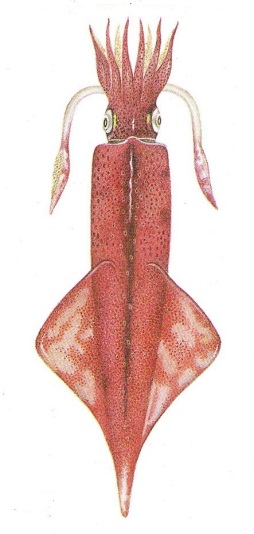 